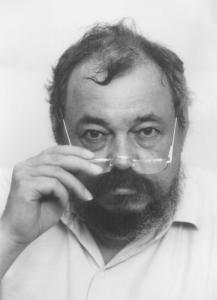 82 éve született Lázár Ervin  (Budapest, 1936. május 5. – Budapest, 2006. december 22.)„… a leglehetetlenebb dolgoknak is neki kell vágni néha, mert ezekből származnak az ember legcsodálatosabb élményei”
A kvíz beküldési határideje 2018.05.31.1936. május 5-én született Budapesten. Édesapja Lázár István uradalmi intéző, édesanyja Pentz Etelka. A Tolna megyei Alsó-Rácegrespusztán – ahol a Lázár család 1951-ig élt – töltötte gyermekéveit. Iskolába a környező falvakba járt. 1950 októberétől a szekszárdi Garay János Gimnáziumban tanult tovább, s 1954-ben ott érettségizett. Felsőfokú tanulmányait az érettségi évében kezdte meg a budapesti Eötvös Loránd Tudományegyetem Bölcsészkarán. Milyen szakon tanult?magyartanárújságírórégész1956-ban a harmadévesek kötelező szakmai gyakorlatát Nyíregyházán töltötte, majd 1957-ben Pécsre került. 1959-ben melyik újság alkalmazta?Esti Pécsi NaplóDunántúli NaplóJelenkorÚjságíróként igazi műfaja a riport. 1965 márciusában Budapestre költözött: 1971. április 30-ig dolgozott tördelőszerkesztőként a __________________-nál. Ettől kezdve 1989-ig szabadfoglalkozású író. Közben családjával kilenc évig Pécelen laktak, míg 1980-ban végleg visszaköltöztek a fővárosba. Melyik laphoz került tördelőszerkesztőnek?Élet és IrodalomhozVilággazdasághozNépszaváhozA Budapesti Újságírók Egyesületét 1896-ban Mikszáth Kálmán részvételével alapították. Fő célja a sajtószabadság védelme, az újságírói tevékenységet segítő jogszabályi környezet és munkáltatói kultúra támogatása. Jogutódának, ___________________________ 1959 és 1994 között tagja. Melyik ez a szövetség, amely egyesületi formában működő szakmai, érdekképviseleti, oktatási és kulturális tevékenységet végző közhasznú társadalmi szervezet?Magyar Publicisztikai SzövetségMagyarországi Újságírók Szövetsége Magyar Újságírók Országos SzövetségeSzámára meghatározó volt a gyermekkor alapélménye: inspirációi java részét – bevallottan – onnan meríti. Stílusa filmszerű, „láttató” (szövegei a rádiós, színpadi és filmes feldolgozások alapjául szinte kínálják magukat); dialógusai balladisztikusan tömörek. Nyelve egyéni, játékos, melyet sajátos humora, iróniája több jelentésréteggel gazdagít. Melyik folyóirat közölte először elsőként megjelent novelláját?JelenkorÉlet és IrodalomA Hét1964-ben jelent meg A kisfiú meg az oroszlánok című meseregénye a Móra Kiadó gondozásában, későbbi állandó illusztrátora,_______________ rajzaival. 1966-ban Csonkacsütörtök címmel látott napvilágot első elbeszéléskötete, amelyet rövidesen követett a második: Egy lapát szén Nellikének, majd a – már az abszurd jegyeit is magán viselő – harmadik: Buddha szomorú. Ki meséinek állandó illusztrátora?Abádi ErvinRéber LászlóCsányi LajosLázár Ervin egyetlen regénye először 1971-ben látott napvilágot, s keltett igazi feltűnést a magyar irodalom újdonságaira érzékenyen figyelő olvasók táborában. Melyik regényről van szó?A kacsakirálylányA hang A fehér tigrisMeséi példa nélkülien új, jellegzetes hangon szólaltak meg, s ez olvasói körében a rajongásig népszerűvé tette. Berzsián és Dideki (1979) című meseregényéért a nemzetközi zsűri 1982-ben _________________tüntette ki. A Négyszögletű Kerek Erdő (1985) című kötet megkapta az Év Könyve jutalmat – később a Bab Berci kalandjai (1989), valamint a Csillagmajor (1996) nyerte el ugyanezt. Milyen diplomával tüntették ki?Andersen–diplomávalGrimm–diplomávalMese diplomávalA Magyar Rádió Elnöksége I. díjban részesítette a Rádiószínház 1986. évi kishangjáték-pályázatára benyújtott ______________ című hangjátékáért. Hangjátékai A Franka Cirkusz összefoglaló címmel 1990-ben kötetbe gyűjtve jelentek meg. Közülük A hang címűt Rózsa Pál zenéjével Sándor János operaszínpadra állította. A legkisebb boszorkány című mesejátékáért 1991-ben megkapta az Új Magyar Hangjáték – 1990 pályázat szerzői díját. Melyik hangjátékáért részesítették díjban?Ó be szép az élet, s minden más madárDömdödömJönnek a pomogácsokElbeszélései többféle összeállításban, több kiadásban is olvashatóak; a legbővebb válogatást a Hét szeretőm (_____) című kötet tartalmazza. Csillagmajor (1996) cikluscímmel – a szülőföld, a puszta hangulatát idéző – új elbeszéléseivel jelentkezett, majd Kisangyal (1997) összefoglaló cím alatt régebbi és még meg nem jelent novelláiból válogatott. Melyik évben jelent meg a Hét szeretőm című kötet?199319941995Az Év Gyermekkönyve kitüntetésre – amelyet az IBBY (Nemzetközi Gyermekkönyv Tanács) Magyar Bizottsága adományoz – meséit három alkalommal találták érdemesnek: először a Bab Berci kalandjai, majd a Lovak, kutyák, madarak; végül pedig A manógyár. Melyik években nyerték el művei a kitüntetést?1989, 1990, 19931989, 1990, 19911990, 1991, 1993Hogy hívják a Négyszögletű kerek erdő oroszlánját?Bruckner SzigfridVacskamatiMikkamakkaMelyik két szín szemtelenkedik egymással Lázár Ervin egyik művében?kék és sárgazöld és kékpiros és sárga13+1. „– Sohasem kötök nyakkendőt. Sőt a cipőmet sem tisztítom, csak hetente egyszer. Ezek felesleges dolgok. Külsőségek. A szív az első… Értitek? A szív!” Melyik műből való az idézet?A kisfiú meg az oroszlánokA hétfejű tündérA manógyárKérjük, adja meg nevét és elérhetőségét!